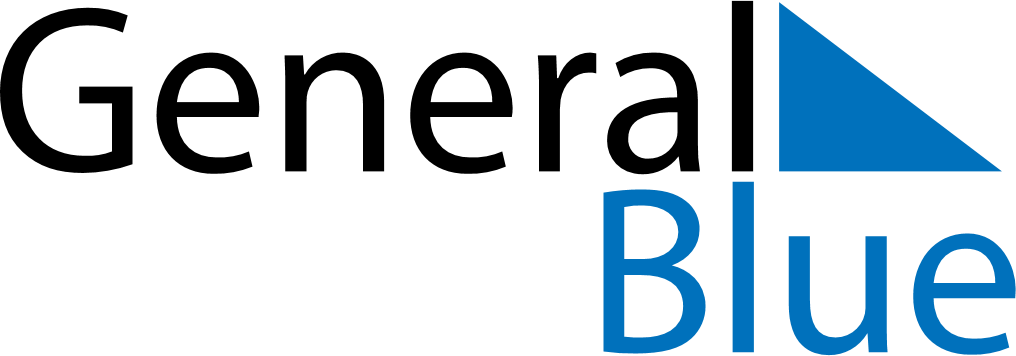 September 2023September 2023September 2023September 2023September 2023September 2023Isle of ManIsle of ManIsle of ManIsle of ManIsle of ManIsle of ManMondayTuesdayWednesdayThursdayFridaySaturdaySunday123456789101112131415161718192021222324252627282930NOTES